Республика Крым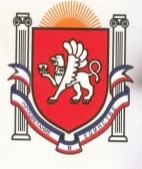 Белогорский районАдминистрация Зуйскогосельского поселенияПОСТАНОВЛЕНИЕот 29 мая 2019 года											№ 92Об установлении публичного сервитута	В соответствии со статьей 23 Земельного кодекса Российской Федерации, ст. ст. 16, 37 Федерального закона от 06.10.2003 № 131-ФЗ «Об общих принципах организации местного самоуправления в Российской Федерации», Федеральным законом от 24.07.2007г. № 221 – ФЗ «О государственном кадастре недвижимости», Законом Республики Крым от 21.08.2014 № 54-ЗРК «Об основах местного самоуправления в Республике Крым», Законом Республики Крым  от 15.09.2014 г. № 74 - ЗРК «О размещении инженерных сооружений», руководствуясь Уставом Муниципального образования Зуйское сельское поселение Белогорского района Республики Крым, Администрация Зуйского сельского поселенияПОСТАНОВЛЯЕТ:1. Установить зону публичного сервитута для размещения объекта недропользования, промышленной площадки и отдельных инженерных сооружений, необходимых для осуществления процесса производства при ведении деятельности по недропользованию на месторождении песчано - гравийных пород «Зуевский» расположенного на территории Зуйского сельского поселения.2. Установить публичный сервитут на срок действия лицензии на пользование недрами (серия СИМ № 51549 вид лицензии ТЭ от 05.04.2019г.)  до 29.03.2023г. в границах зоны с особыми условиями использования территории – для размещения объекта недропользования, промышленной площадки и отдельных инженерных сооружений, необходимых для осуществления процесса производства при ведении деятельности по недропользованию на месторождении песчано - гравийных пород «Зуевский» расположенного на территории Зуйского сельского поселения, в отношении земельных участков :- общей площадью 8800 м2 с кадастровым номером 90:02:021001:2275;- общей площадью 8800 м2 с кадастровым номером 90:02:021001:2276;- общей площадью 8800 м2 с кадастровым номером 90:02:021001:1264;- общей площадью 8500 м2 с кадастровым номером 90:02:021001:1263;- общей площадью 8300 м2 с кадастровым номером 90:02:021001:1266;- общей площадью 15902 м2 с кадастровым номером 90:02:021001:2264;- общей площадью 6900 м2 с кадастровым номером 90:02:021001:2272;- общей площадью 7200 м2 с кадастровым номером 90:02:021001:2266;- общей площадью 8300 м2 с кадастровым номером 90:02:021001:933;- общей площадью 8300 м2 с кадастровым номером 90:02:021001:2283;- общей площадью 8400 м2 с кадастровым номером 90:02:021001:86;- общей площадью 66100 м2 с кадастровым номером 90:02:021001:1260;- общей площадью 42000 м2 с кадастровым номером 90:02:021001:1261;- общей площадью 17300 м2 с кадастровым номером 90:02:021001:2282;3. Определить  обладателя  публичного  сервитута  –  Государственное унитарное предприятие Республики Крым «КРЫМГЕОЛОГИЯ», ОГРН 1149102009066, ИНН/КПП 9102006801/910201001.4. Разместить карту (план) объекта землеустройства, прилагаемую к настоящему постановлению публичного сервитута на официальной странице муниципального образования Зуйское сельское поселение на портале Правительства Республики Крым https://belogorskiy.rk.gov.ru в разделе «Нормативные правовые документы».5.  ГУП РК «КРЫМГЕОЛОГИЯ» обеспечить внесение сведений  об установлении публичного сервитута в государственный кадастр недвижимости.6. Считать публичный сервитут установленным с момента внесения сведений о нем в государственный кадастр недвижимости.7. Контроль за выполнением данного постановления возложить на заместителя главы администрации Зуйского сельского поселения Сорокина С.А.8. Постановление вступает в силу с момента подписания.Председатель Зуйского сельского совета –Глава администрации Зуйского сельского поселения				А.А.Лахин